Контрольное  мероприятие 5 классКонкретизированный  метапредметный результат: Умение выделить в тексте характеристики сравнения двух объектов и отобразить  информацию в сравнительной таблице.Умение делать выводы об общих и особенных признаках 2-х объектов на основании данных сравнительной таблицы.Тезаурус: Сравнительная таблица- это  вид таблицы,  позволяющий сравнивать информацию о нескольких (в данном случае о двух) объектах. В таблице заданы объекты и параметры для сравнения. Параметры отражают состав, строение и свойства (функции) объектов.Вывод – это суждение, которое фиксирует общее и особенное у объектов по предложенным параметрам и объектам сравнения.Объекты оценивания: -сравнительная таблица;- вывод, сделанный на основании данных сравнительной таблицы.Процедура оценивания:Учащимся предлагается текст, в котором необходимо выделить  характеристики, соответствующие объектам  №1 и № 2 согласно параметрам.В качестве текста предлагается текст о Меркурии и Марсе. Группа учеников не более 25 человек. Ученики получают одинаковый текст, работают индивидуально (сидят за отдельной партой). На работу отводится 30  минут. Учитель знакомит учащихся с критериями оценки сравнительной таблицы и вывода.Учащиеся предоставляет сравнительную таблицу и вывод, сделанный на основании данных  таблицы,  учителю. Оценивание работ происходит на основе критериев, с которыми педагог знакомит учеников заранее. Учитель фиксирует результаты и делает анализ работ учащихся.  На следующий день  учитель знакомит учащихся  с результатами  работы и дает краткий  комментарий ответов учеников.Техническое задание:- Внимательно прочитайте текст.- Выделите в тексте характеристики, соответствующие объектам  № 1 и 2 согласно параметрам.- Заполните таблицу. В столбцах,  где указаны объекты №1 и 2, запишите ответ словом или словосочетанием (не более 4 слов), обозначающим признак объектов, указанных в тексте.- На основании данных сравнительной таблицы сделайте вывод. Время выполнения- 30 минут.ТекстПланеты Солнечной системы.  Меркурий - самая маленькая планета Солнечной системы имеет радиус всего 2440 км. Период обращения вокруг Солнца, для простоты понимания приравненный к земному году, составляет 88 дней, при этом оборот вокруг собственной оси Меркурий успевает совершить всего полтора раза. Таким образом, его сутки длятся приблизительно 59 земных дней. Близость к Солнцу стала причиной того, что Меркурий подвержен самым большим перепадам температуры среди планет нашей системы. Средняя дневная температура составляет около 350 градусов по Цельсию, а ночная -170 °C. Существует теория, что он был ранее спутником Венеры, но пока это остается недоказанным. Собственные спутники у него отсутствуют.Венера – это вторая от Солнца планета, атмосфера которой почти полностью состоит из углекислого газа. Её часто называют Утренней звездой и Вечерней звездой, потому что она первой из звёзд становится видна после заката, так же как и перед рассветом продолжает быть видимой и тогда, когда все остальные звёзды скрылись из поля зрения.  Атмосфера создает эффект парника, температура на поверхности из-за этого даже выше, чем у Меркурия и достигает 475 °C. Считается самой неторопливой, венерианские сутки длятся 243 земных дня, что почти равно году на Венере – 255 земных дней. Многие называют её сестрой Земли из-за массы и радиуса, значения которых очень близки к земным показателям. Радиус Венеры составляет 6052 км (0,85% земного). Спутников, как и у Меркурия, нетТаблица 1.  Сравнительная таблица      Таблица 2.  Критерии оценивания сравнительной таблицыТаблица 3.          Критерии оценивания вывода, сделанного  на основании данных сравнительной таблицыКлючи ответовОписание контрольного мероприятия 6 классОбразовательный результат: 1. Умение выделить в тексте параметры и характеристики сравнения 2-х объектов и отобразить информацию в сравнительной таблице.2.Умение делать выводы об общих и особенных признаках 2-х объектов на основании данных сравнительной таблицы.Тезаурус: Сравнительная таблица- это  вид таблицы,  позволяющий сравнивать информацию о нескольких (в данном случае о двух) объектах. Объекты и параметры не заданы.Особенности:создается  в соответствии с заданием;содержит информацию о 2-х и более объектах/процессах/явлениях, подлежащих сравнению;в графах таблицы содержатся слова, обобщающие характеристики объекта/явления/процесса (например, «цвет», «объем», «размер», «место обитания», «функции», «взаимодействие», др.), в наименовании столбцов – указываются объекты/процессы/явления, подлежащие сравнению;содержание каждой ячейки таблицы должно быть адекватно наименованию графы, а также наименованию столбца, к которым относится данная ячейка;ячейки таблицы не должны содержать избыточной информации (повторений, уточнений, др.).Вывод – это суждение, которое фиксирует общее и особенное у объектов.Объекты оценивания: -сравнительная таблица;- вывод, сделанный на основании данных сравнительной таблицы.Процедура оценивания:1.  Учащимся предлагается текст, в котором необходимо выделить  характеристики объектов. Объекты и параметры (линии сравнения) необходимо определить самостоятельно.2.  В качестве текста предлагается текст о водорослях. Группа учеников не более 20 человек. Ученики получают одинаковый текст, работают индивидуально (сидят за отдельной партой). На работу отводится 45  минут. Учитель знакомит учащихся с критериями оценки сравнительной таблицы и вывода.Учащиеся предоставляет сравнительную таблицу и вывод, сделанный на основании данных  таблицы,  учителю. 3. Оценивание работ происходит на основе критериев, с которыми педагог знакомит учеников заранее. Учитель фиксирует результаты и делает анализ работ учащихся.  На следующий день  учитель знакомит учащихся  с результатами  работы и дает краткий комментарий ответов учеников.Объект оценивания - сравнительная таблица - вывод, сделанный на основании данных сравнительной таблицы.ТЗВыделите объекты (предметы, существа, явления), которые можно сравнить, опираясь на информацию текста. Заполните таблицу. В столбике «параметры для сравнения» запиши слово, словосочетание или предложение, означающее основание, по которому эти объекты можно сравнить. В остальных ячейках укажи признаки объектов, указанные в тексте. Признаки запиши словом или словосочетанием (не более 4-х слов). Можно использовать слова из текста, можно записать своими словами.  На основании данных сравнительной таблицы сделайте вывод.Время выполнения задания – 30 мин. ТекстТина - скопление живущих в воде растений, в основном водорослей. Тина, состоящая из водорослей, представляет собой  плавающие в воде или покрывающие дно и подводные предметы зеленые, сине-зеленые, бурые и иных цветов скопления. Ее могут образовывать несколько видов водорослей.В болотах, по берегам озер, и в других стоячих или медленно текущих водах часто плавают, образуя на поверхности или оседая на дно скользкие ярко-  зеленые комки. Они похожи на вату и образованы скоплениями нитчатой водоросли спирогиры. Вытянутые цилиндрические клетки покрыты слизью. Внутри клеток — хроматофоры в виде спирально закрученных лент.В проточных водах быстротекущих рек часто можно заметить ярко-зеленые скопления шелковистых нитей, прикрепленных к подводным камням и корягам. Это многоклеточная, по форме нитчатая зеленая водоросль улотрикс. Его нити состоят из ряда коротких клеток, в цитоплазме каждой из них расположены ядро и хроматофор в виде незамкнутого кольца. Клетки делятся,  и  нить  растет. Таблица 1.  Сравнительная  характеристика 2-х видов водорослей      Таблица 2.  Критерии оценивания сравнительной таблицыТаблица 3.          Критерии оценивания вывода, сделанного  на основании данных сравнительной таблицыКлючи ответовКонтрольное мероприятие 7 классОбразовательный результат: Умение выделить в тексте характеристики сравнения двух объектов и отобразить  информацию в сравнительной таблице.Умение делать выводы об общих и особенных признаках 2-х объектов на основании данных сравнительной таблицы.Тезаурус: Сравнительная таблица- это  вид таблицы,  позволяющий сравнивать информацию о нескольких (в данном случае о двух) объектах. Объекты и параметры не заданы.Особенности:создается  в соответствии с заданием;содержит информацию о 2-х и более объектах/процессах/явлениях, подлежащих сравнению;в графах таблицы содержатся слова, обобщающие характеристики объекта/явления/процесса (например, «цвет», «объем», «размер», «место обитания», «функции», «взаимодействие», др.), в наименовании столбцов – указываются объекты/процессы/явления, подлежащие сравнению;содержание каждой ячейки таблицы должно быть адекватно наименованию графы, а также наименованию столбца, к которым относится данная ячейка;ячейки таблицы не должны содержать избыточной информации (повторений, уточнений, др.).Вывод – это суждение, которое фиксирует общее и особенное у объектов.Объекты оценивания: -сравнительная таблица;- вывод, сделанный на основании данных сравнительной таблицы.ТЗВыделите объекты (предметы, существа, явления), которые можно сравнить, опираясь на информацию текста. Заполните таблицу. В столбике «параметры для сравнения» запиши слово, словосочетание или предложение, означающее основание, по которому эти объекты можно сравнить. В остальных ячейках укажи признаки объектов, указанные в тексте. Признаки запиши словом или словосочетанием (не более 4-х слов). Можно использовать слова из текста, можно записать своими словами.  На основании данных сравнительной таблицы сделайте вывод.Время выполнения задания – 35 мин. Тексты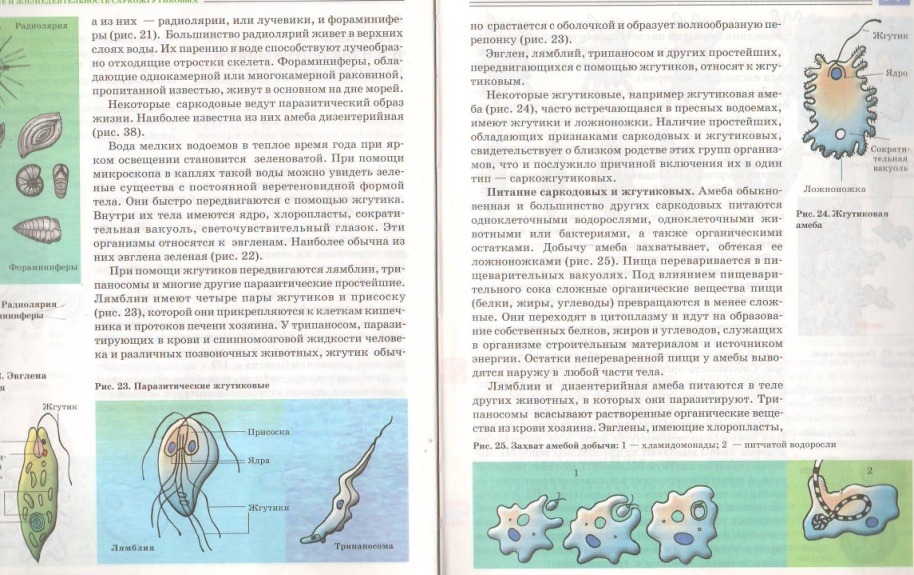 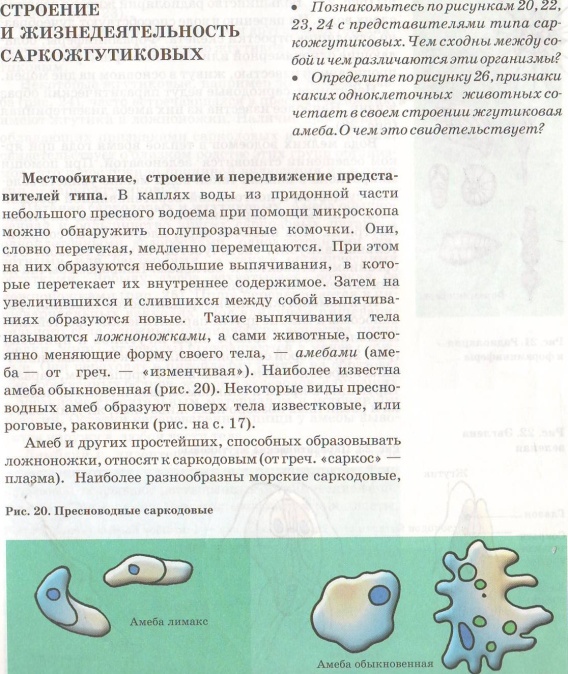 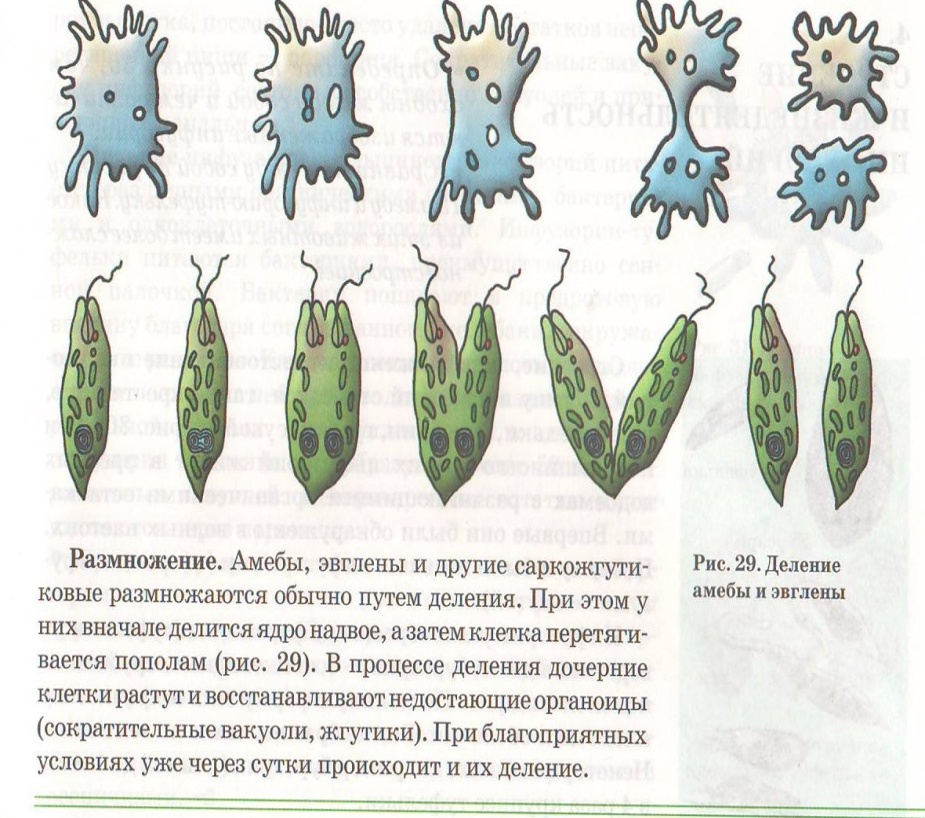 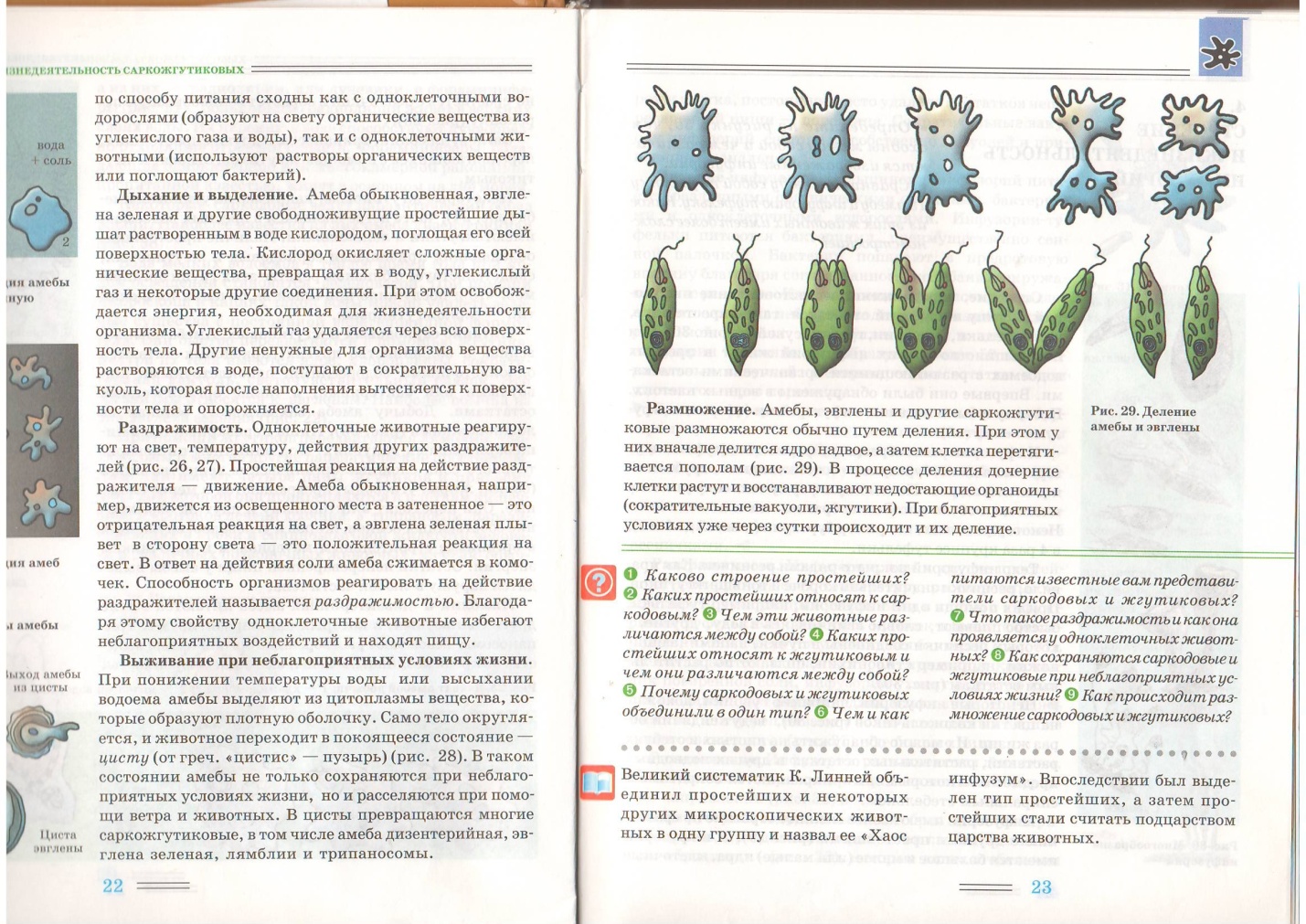 Таблица 1.  Сравнительная  характеристика двух объектов      Вывод:Таблица 2.  Критерии оценивания сравнительной таблицыТаблица 3.          Критерии оценивания вывода, сделанного  на основании данных сравнительной таблицыКлючи ответов  Вывод:Параметры (линии) сравненияОбъект 1МеркурийОбъект 2Венера радиуспродолжительность года, продолжительность суток (в сравнении с земными) температура на поверхностиколичество спутниковКритерииПараметрыБаллы1.Соответствие заданному объекту-Все характеристики относятся к объекту;201.Соответствие заданному объекту1-2 характеристики не относятся;101.Соответствие заданному объекту3 и более характеристик не относятся к объекту 02.Соответствие информации о характеристиках объектов в  таблице и  тексте Во всех ячейках таблицы указанные признаки объектов соответствуют информации текста (есть в тексте, принадлежат указанному объекту)202.Соответствие информации о характеристиках объектов в  таблице и  тексте В одной ячейке таблицы указанные признаки объектов  не соответствуют информации текста или отсутствуют152.Соответствие информации о характеристиках объектов в  таблице и  тексте В двух ячейках  таблицы характеристики объектов  не соответствуют информации текста или отсутствуют10В трёх ячейках таблицы характеристики объектов  не соответствуют информации текста или отсутствуют5 В четырех и более ячейках таблицы характеристики объектов  не соответствуют информации текста или отсутствуют03.Однородность  характеристик сравненияХарактеристики объектов в каждой линии сравнения однородны (речь идет об одних и тех же или прямо противоположных процессах, явлениях, действиях, чувствах, условиях, свойствах, состояниях, качествах и т.д.) 203.Однородность  характеристик сравненияХарактеристики объектов в 1 линии сравнения неоднородны153.Однородность  характеристик сравненияХарактеристики объектов в 2 и более линиях сравнения неоднородны04.Характеристикиобъектов (информация)Информация только из текста204.Характеристикиобъектов (информация)Информация частично из текста104.Характеристикиобъектов (информация)Придумана0Итого балловИтого баллов80КритерииПараметрыБаллы1.В выводе указаны объекты и их признакиВ выводе указаны все объекты и их общие и особенные признаки151.В выводе указаны объекты и их признакиВ выводе указаны все объекты и их общие или особенные признаки101.В выводе указаны объекты и их признакиВ выводе указаны только  объекты51.В выводе указаны объекты и их признакиВ выводе указан один объект и его признаки21.В выводе указаны объекты и их признакиВ выводе не указаны все объекты и их общие  и особенные признаки.02.СуждениеВ ответе – суждение, учитывающее информацию таблицы152.СуждениеВ ответе - суждение, учитывающее информацию таблицы, но формулировка суждения требует коррекции (незначительное домысливание, допущена речевая ошибка)102.СуждениеВ ответе – суждение, учитывающее не всю  информацию таблицы.52.СуждениеВ ответе – суждение, учитывающее только 1-у линию сравнения2.СуждениеВ ответе – суждение, содержание которого не соотносится с информацией таблицы0Параметры (линии) сравненияОбъект 1МеркурийОбъект 2Венера радиус2440 км.6052 км.продолжительность года 88 дней255 днейпродолжительность суток (в сравнении с земными)59243 днейтемпература на поверхности350475Количество спутниковнетнетПараметры (линии) сравненияОбъект 1(Укажи название) Объект 2(Укажи название)КритерииПараметрыБаллыСопоставимость  объектов В таблице указаны 2 объекта для сравнения. Объекты однородны (относятся к одной группе, классу, виду), взяты из текста.10Сопоставимость  объектов В таблице указаны 2 однородных объекта сравнения, взятые из текста, но сравнить эти объекты, используя информацию текста, можно только по 1 параметру5Сопоставимость  объектов В таблице указаны 2 однородных объекта сравнения, но в тексте один или оба объекта только упоминаются (в тексте нет информации, позволяющей сравнить эти объекты)1Сопоставимость  объектов В таблице указаны объекты, о которых нет информации в тексте или объекты не являются однородными или объекты не указаны 0Оценка по следующим критериям производится только в случае, если по 1 критерию ученик набрал не менее 7 баллов.Оценка по следующим критериям производится только в случае, если по 1 критерию ученик набрал не менее 7 баллов.Оценка по следующим критериям производится только в случае, если по 1 критерию ученик набрал не менее 7 баллов.2. Использование в наименовании параметра понятий, обобщающих признаки объектов. Во всех строках таблицы для обозначения параметра используется понятие (слово или словосочетание), обобщающее признаки объектов 202. Использование в наименовании параметра понятий, обобщающих признаки объектов. В одной строке обобщающее слово или словосочетание не является обобщающим по отношению к признакам объектов152. Использование в наименовании параметра понятий, обобщающих признаки объектов. В двух  строках обобщающее слово или словосочетание не является обобщающим по отношению к выбранной информации102. Использование в наименовании параметра понятий, обобщающих признаки объектов. В трех строках таблицы обобщающее слово или словосочетание не является обобщающим по отношению к выбранной информации 52. Использование в наименовании параметра понятий, обобщающих признаки объектов. В четырех и более строках таблицы обобщающее слово или словосочетание не является обобщающим по отношению к выбранной информации03. Соответствие информации о характеристиках объектов в  таблице и  тексте Во всех ячейках таблицы указанные признаки объектов соответствуют информации текста (есть в тексте, принадлежат указанному объекту)203. Соответствие информации о характеристиках объектов в  таблице и  тексте В одной ячейке таблицы указанные признаки объектов  не соответствуют информации текста или отсутствуют153. Соответствие информации о характеристиках объектов в  таблице и  тексте В двух ячейках  таблицы характеристики объектов  не соответствуют информации текста или отсутствуют103. Соответствие информации о характеристиках объектов в  таблице и  тексте В трёх ячейках таблицы характеристики объектов  не соответствуют информации текста или отсутствуют5 3. Соответствие информации о характеристиках объектов в  таблице и  тексте В четырех и более ячейках таблицы характеристики объектов  не соответствуют информации текста или отсутствуют04. Однородность  характеристик сравненияХарактеристики объектов в каждой линии сравнения однородны (речь идет об одних и тех же или прямо противоположных процессах, явлениях, действиях, чувствах, условиях, свойствах, состояниях, качествах и т.д.) 204. Однородность  характеристик сравненияХарактеристики объектов в 1 линии сравнения неоднородны154. Однородность  характеристик сравненияХарактеристики объектов в 2 и более линиях сравнения неоднородны05. Кол-во параметров (линий сравнения) ** Считаются только те линии сравнения, в которых параметр назван обобщающим словом, признаки 2-х сравниваемых объектов однородны и указаны в соответствии с текстомУказано 4 и более параметров  (линий сравнения) 305. Кол-во параметров (линий сравнения) ** Считаются только те линии сравнения, в которых параметр назван обобщающим словом, признаки 2-х сравниваемых объектов однородны и указаны в соответствии с текстомУказано 3 параметра (линий сравнения)205. Кол-во параметров (линий сравнения) ** Считаются только те линии сравнения, в которых параметр назван обобщающим словом, признаки 2-х сравниваемых объектов однородны и указаны в соответствии с текстомУказано 2 параметра (линии сравнения)155. Кол-во параметров (линий сравнения) ** Считаются только те линии сравнения, в которых параметр назван обобщающим словом, признаки 2-х сравниваемых объектов однородны и указаны в соответствии с текстомУказан 1 параметр (линия сравнения)55. Кол-во параметров (линий сравнения) ** Считаются только те линии сравнения, в которых параметр назван обобщающим словом, признаки 2-х сравниваемых объектов однородны и указаны в соответствии с текстомВ таблице линии сравнения отсутствуют0  ИТОГО  ИТОГО100б.КритерииПараметрыБаллы1.В выводе указаны объекты и их признакиВ выводе указаны все объекты и их общие и особенные признаки151.В выводе указаны объекты и их признакиВ выводе указаны все объекты и их общие или особенные признаки101.В выводе указаны объекты и их признакиВ выводе указаны только  объекты51.В выводе указаны объекты и их признакиВ выводе указан один объект и его признаки21.В выводе указаны объекты и их признакиВ выводе не указаны все объекты и их общие  и особенные признаки.02.СуждениеВ ответе – суждение, учитывающее информацию таблицы152.СуждениеВ ответе - суждение, учитывающее информацию таблицы, но формулировка суждения требует коррекции (незначительное домысливание, допущена речевая ошибка)102.СуждениеВ ответе – суждение, учитывающее не всю  информацию таблицы.52.СуждениеВ ответе – суждение, учитывающее только 1-у линию сравнения2.СуждениеВ ответе – суждение, содержание которого не соотносится с информацией таблицы0Параметры (линии) сравненияОбъект 1Спирогира Объект 2УлотриксЦветярко- зеленыеярко- зеленыеВнешний видскользкиешелковистыеФормакомкинитиМесто обитанияСтоячие, медленно текущие водыпроточные воды  рекУсловия жизниплаваютприкрепленыПараметры (линии) сравненияОбъект 1(Укажи название) Объект 2(Укажи название)КритерииПараметрыБаллы1.Соответствие заданному объекту-Все характеристики относятся к объекту;201.Соответствие заданному объекту1-2 характеристики не относятся;101.Соответствие заданному объекту3 и более характеристик не относятся к объекту 02.Соответствие информации о характеристиках объектов в  таблице и  тексте Во всех ячейках таблицы указанные признаки объектов соответствуют информации текста (есть в тексте, принадлежат указанному объекту)202.Соответствие информации о характеристиках объектов в  таблице и  тексте В одной ячейке таблицы указанные признаки объектов  не соответствуют информации текста или отсутствуют152.Соответствие информации о характеристиках объектов в  таблице и  тексте В двух ячейках  таблицы характеристики объектов  не соответствуют информации текста или отсутствуют10В трёх ячейках таблицы характеристики объектов  не соответствуют информации текста или отсутствуют5 В четырех и более ячейках таблицы характеристики объектов  не соответствуют информации текста или отсутствуют03.Однородность  характеристик сравненияХарактеристики объектов в каждой линии сравнения однородны (речь идет об одних и тех же или прямо противоположных процессах, явлениях, действиях, чувствах, условиях, свойствах, состояниях, качествах и т.д.) 203.Однородность  характеристик сравненияХарактеристики объектов в 1 линии сравнения неоднородны153.Однородность  характеристик сравненияХарактеристики объектов в 2 и более линиях сравнения неоднородны04.Характеристикиобъектов (информация)Информация только из текста204.Характеристикиобъектов (информация)Информация частично из текста104.Характеристикиобъектов (информация)Придумана0Итого балловИтого баллов80КритерииПараметрыБаллы1.В выводе указаны объекты и их признакиВ выводе указаны все объекты и их общие и особенные признаки151.В выводе указаны объекты и их признакиВ выводе указаны все объекты и их общие или особенные признаки101.В выводе указаны объекты и их признакиВ выводе указаны только  объекты51.В выводе указаны объекты и их признакиВ выводе указан один объект и его признаки21.В выводе указаны объекты и их признакиВ выводе не указаны все объекты и их общие  и особенные признаки.02.СуждениеВ ответе – суждение, учитывающее информацию таблицы152.СуждениеВ ответе - суждение, учитывающее информацию таблицы, но формулировка суждения требует коррекции (незначительное домысливание, допущена речевая ошибка)102.СуждениеВ ответе – суждение, учитывающее не всю  информацию таблицы.52.СуждениеВ ответе – суждение, учитывающее только 1-у линию сравнения2.СуждениеВ ответе – суждение, содержание которого не соотносится с информацией таблицы0Параметры (линии) сравненияОбъект 1Амеба Объект 2Эвглена зеленаяМестообитаниеВодаВодаСтроениеМягкая клетка, раковина, вакуолиПостоянная веретеновидная формаПитаниеОдноклеточные водоросли, животные, бактерии, паразиты, органические остаткиХлоропласты ф\зДыханиеВсей поверхностью телаВсей поверхностью телаВыживание в неблагополучных условияхЦистыЦистыПередвижениеЛожноножкаЖгутикРазмножениеДеление пополамДеление пополамРаздражимостьОт света К свету